
Click here to review judge advice for this scoring section.

Click here to review judge advice for this scoring section.

Click here to review judge advice for this scoring section.

Click here to review judge advice for this scoring section.
The Investment Overview, like the rest of the entry form, is completed in the Entry Portal. The questions below are visuals to share with your team to gather data. If you’d like to share your responses with your team prior to answering in the online entry area, we suggest highlighting your selected responses on the following pages.  
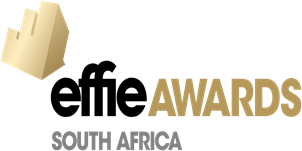 2020 Commerce & Shopper Entry Form 
As marketers, we drive change for our businesses and the world in which we live. Since 1968, Effie has championed the value of effective marketing as the fuel for meaningful business and organisational growth. When preparing your entry, keep in mind that Effie is open to all forms of effectiveness—the determining criteria for measuring effectiveness takes into account the level of challenge of your objectives and the significance of the results achieved against those objectives. It is the entrant’s role to make a compelling case to the jury about the effectiveness of their case. Tell the jury how you inspired change, built your brand, and grew your business. The information outlined on this form will be seen by judges and must be submitted via the Entry Portal. Teams can use this document while crafting the submission to enable easy collaboration with team members and partner companies. 
As marketers, we drive change for our businesses and the world in which we live. Since 1968, Effie has championed the value of effective marketing as the fuel for meaningful business and organisational growth. When preparing your entry, keep in mind that Effie is open to all forms of effectiveness—the determining criteria for measuring effectiveness takes into account the level of challenge of your objectives and the significance of the results achieved against those objectives. It is the entrant’s role to make a compelling case to the jury about the effectiveness of their case. Tell the jury how you inspired change, built your brand, and grew your business. The information outlined on this form will be seen by judges and must be submitted via the Entry Portal. Teams can use this document while crafting the submission to enable easy collaboration with team members and partner companies. TOP TIPS FROM THE JURYBREVITY: Be clear, concise, compelling, and honest.  Shorter, well-written entries typically stand out, as judges review up to 10 entries in a half-day session. CONTEXT: Context is critical to understanding your challenge, business situation, and the significance of your results. Because judges typically do not work in your brand’s category, it is important to provide them with this context. Limit industry jargon and define all industry terms.  SPEAK TO THE CATEGORY: Some categories include requirements within the definition, and judges will lower their score if requirements are not met. Judges evaluate work on effectiveness in the context of the category definition, so it is critical to speak to the entered category when submitting your work.  TELL A STORY: We are in the business of marketing. Your entry should be written with your audience, Effie judges, in mind. Judges are looking for an engaging, well-written story that links each section of the form together. Judges will be evaluating your work with a critical eye—address questions that they may have. REVIEW: Entrants are encouraged to ask colleagues who don’t work on the brand to review the entry. Ask what questions they have after reading the case—what was unclear? Where did the case fall flat? Entrants are also encouraged to have a strong proofreader review the case.Review more Judge Advice in the Effective Entry Guide and access the Entry Kit & other entrant resources here.FORMATTING REQUIREMENTS AND REASONS FOR DISQUALIFICATIONWORD LIMITS: Because each entrant has a different story to tell, word limits are kept broad; however, entrants are not required or encouraged to use all the provided space. ELIGIBILITY: Data presented must be isolated to South Africa and work must have run at some point between 1 February 2019 – 31 March 2020. Do not include results beyond the end of the eligibility period. Review all Eligibility rules in the Entry Kit.CHARTS AND GRAPHS: Entrants are encouraged to display data via charts and graphs within the limits allotted in each question. To insert charts and graphs in your responses in the Entry Portal, save each chart/graph individually as a .jpg image (700 - 900 pixels wide or tall recommended).NO PICTURES/SCREENGRABS: Do not include images of your creative or other images, including social media screenshots, in your written entry. NO EXTERNAL LINKS: Do not direct judges to external websites—the judges can only review the content provided in your written entry and creative examples.NO AGENCY NAMES/LOGOS: Effie is an agency-blind competition. No agency names/logos can be included in the written case, creative work, or sources.SOURCES: All data, presented anywhere in the entry form, must reference a specific, verifiable source. Review all Reasons for Disqualification here.
CREATIVE REQUIREMENTS
Creative work is scored as part of Scoring Section 3: Bringing the Idea to Life, which includes Question 3 and the Investment Overview. Because judges are required to read the written case before reviewing the creative work, the creative reel should focus on creative examples. The reel is not meant to be a video version of the written case—judges are eager to view the work after reading the case.
CREATIVE REEL: At a minimum, 70% of the reel must be examples of the creative work that your audience experienced. At least one complete example of each integral communications touchpoint must be shown on the reel. No results may be included in the reel.CREATIVE IMAGES: Creative images are an opportunity to highlight your creative work via still images. Review additional guidance on content, specs, and licensing questions on the Creative Requirements Guide.
CREATIVE REQUIREMENTS
Creative work is scored as part of Scoring Section 3: Bringing the Idea to Life, which includes Question 3 and the Investment Overview. Because judges are required to read the written case before reviewing the creative work, the creative reel should focus on creative examples. The reel is not meant to be a video version of the written case—judges are eager to view the work after reading the case.
CREATIVE REEL: At a minimum, 70% of the reel must be examples of the creative work that your audience experienced. At least one complete example of each integral communications touchpoint must be shown on the reel. No results may be included in the reel.CREATIVE IMAGES: Creative images are an opportunity to highlight your creative work via still images. Review additional guidance on content, specs, and licensing questions on the Creative Requirements Guide.ENTRY FORM All questions are required and responses will be seen by judges. Responses must be uploaded to the Entry Portal.In addition to the materials reviewed by judges, entrants are required to provide additional information in the Entry Portal before they can submit. These items include company and individual credits, publicity materials, permissions, and background data for research/database purposes. These materials help us fulfill our educational initiatives and promote our finalists/winners. Thank you for your support.Please ensure that you give yourself plenty of time to fulfill these requirements in advance of the Entry Deadline.  In addition to starting your entry in the Entry Portal here, you may download an outline of these additional requirements here.ENTRY FORM All questions are required and responses will be seen by judges. Responses must be uploaded to the Entry Portal.In addition to the materials reviewed by judges, entrants are required to provide additional information in the Entry Portal before they can submit. These items include company and individual credits, publicity materials, permissions, and background data for research/database purposes. These materials help us fulfill our educational initiatives and promote our finalists/winners. Thank you for your support.Please ensure that you give yourself plenty of time to fulfill these requirements in advance of the Entry Deadline.  In addition to starting your entry in the Entry Portal here, you may download an outline of these additional requirements here.ENTRY DETAILSENTRY DETAILSEFFIE ENTRY CATEGORY
Review category definitions here.
Entrants may submit a case into a maximum of four (4) categories, with no more than one (1) Product/Service category and no more than two (2) Commerce and Shopper categories.BRAND NAME
Note: The parent company will be listed in the Client Company field of the online Entry Portal credits area, so it should not be listed here. Please list the specific brand name here.ENTRY TITLE
List your Entry Title (1 - 8 words). The Entry Title will be used in publicity materials if the case is a winner or finalist. The brand name is always publicly recognised with the entry title, so it is not required to include the brand name here.TYPE OF PRODUCT/SERVICEProvide a brief (1 - 5 words) description of the type of product/service you are entering. Do not include the brand name.Examples: Airline; Cosmetic; Credit Card; Streaming Service.DATES EFFORT RANList the start/end dates of the effort, even if it goes beyond the Effie eligibility period, to give the judges a full understanding of the span of the work. Efforts that are ongoing and have no specific end date should leave the end date blank in the Entry Portal.  MM/DD/YY – MM/DD/YYREGIONAL CLASSIFICATIONLocal/Regional/National/Multinational/Non-English(Select all that apply)CATEGORY SITUATIONGrowing/Flat/In DeclinePROGRAMME ORIGINRetailer Driven/Brand Driven/Retailer and Brand DrivenEXECUTIVE SUMMARYEXECUTIVE SUMMARYGive the judges an understanding of the case they are about to read by providing a one-sentence summary for each scoring section.  (Maximum per line: One sentence – 20 words.)Give the judges an understanding of the case they are about to read by providing a one-sentence summary for each scoring section.  (Maximum per line: One sentence – 20 words.)The Challenge:Provide a one-sentence summary.The Insight:Provide a one-sentence summary.The Idea:Provide a one-sentence summary.Bringing the Idea to Life:Provide a one-sentence summary. one-sentence summary.The Results:Provide a one-sentence summary.Specific to the Commerce & Shopper category you are entering, why is this case worthy of an award for marketing effectiveness? Because Effie has no predetermined definition of effectiveness, it is your job to propose why this case is effective in this entry category; why the metrics presented are important for your brand and business/organisation.If you are entering this effort into multiple categories, your response to this question is required to be different for each category entered.(Maximum: 100 words)Specific to the Commerce & Shopper category you are entering, why is this case worthy of an award for marketing effectiveness? Because Effie has no predetermined definition of effectiveness, it is your job to propose why this case is effective in this entry category; why the metrics presented are important for your brand and business/organisation.If you are entering this effort into multiple categories, your response to this question is required to be different for each category entered.(Maximum: 100 words)Provide answer.Provide answer.SECTION 1: CHALLENGE, CONTEXT, AND OBJECTIVES
23.3% OF TOTAL SCOREThis section provides the judges with the background to your challenge and objectives. In this section, judges evaluate whether they have the necessary context about your industry category, competitors, and brand to understand your entry and the degree of challenge represented by your objectives. Judges will assess the case for both suitability and ambition within the framework of the challenge. Weight will be given to the degree of difficulty and whether the entrant has provided the context to evaluate the case’s effectiveness in this section. Be thorough and provide context for judges unfamiliar with your industry to understand the scope of your effort.  1A. Before your effort began, what was the state of the brand’s business and the marketplace/category in which it competes?  What was the strategic communications challenge that stemmed from this business situation? Provide context on the degree of difficulty of this challenge and detail the business need the effort was meant to address. 

(Maximum: 275 words; three (3) charts/graphs)Effie Tips:Provide context about your brand and business situation, including competitive and channel environment, retailer context, position in market, category benchmarks, etc. What were the barriers you were tasked to overcome? Keep in mind judges may not be familiar with your brand’s industry. This context is critical for judges to understand your degree of difficulty.Provide answer.Provide answer.1B. Define the Shopper Segment(s). Explain why this is the shopper segment you are trying to reach. Why is this shopper important to your brand and the growth of your brand’s business? 

(Maximum: 200 words; three (3) charts/graphs)Effie Tips:Highlight the shopper’s motivations, mindset, behaviours, and shopper occasion. Describe them using demographics, culture, media behaviours, etc.Explain if your target included current shoppers, a new audience, or both.What perceptions or behaviours are you trying to affect or change?Provide answer.Provide answer.1C. What were your measurable objectives? What were the Key Performance Indicators (KPIs) against your objectives? Include Category/Retailer Growth objectives if applicable. Provide specific numbers/percentages for each objective and prior year benchmarks wherever possible.Provide context, including category background, for why the objectives were important for the brand and growth of the business. Effie is open to all types of objectives: Business, Behavioural, Perceptual/Attitudinal. It is the entrant’s responsibility to explain why their particular objectives are important to the business and challenging to achieve. (Maximum: 175 words; three (3) charts/graphs)Effie Tips:Provide specific, measurable objectives.Judges will expect to see context, including prior year benchmarks where possible, around the goal set—why are these goals challenging?If you did not have specific, numerical objectives, explain why. Outline how you planned to measure your KPIs.Answers to this question (1C—Objectives) redisplay for judges directly above the answers for the results question (Section 4). Provide answer.Provide answer.SOURCES: SECTION 1You must provide a source for all data and facts presented anywhere in the entry form.  SUGGESTED SOURCING LAYOUT: Source of Data/Research, Type of Data/Research, Dates CoveredDo not include agency names in the source of research.Judges are not permitted to visit external websites. If citing a website, please list out the website name, article name (if applicable), and any other relevant citation information. Use footnotes to provide sourcing information in each scoring section. Entrants are encouraged to use superscript to link data points to the footnotes provided below.Judges encourage third-party data where available.Entrants are not permitted to outline additional information in the sources section. Entrants may only include the specific sources of data for the information presented in your responses to questions.See full guidelines on sourcing here.Provide sourcing.Provide sourcing.SECTION 2: INSIGHTS AND STRATEGIC IDEA
23.3% OF TOTAL SCOREThis section prompts you to explain your strategic process and thinking to the judges. Your idea should be born from these unique insights. Judges will evaluate how inventive and effective the idea and strategy are in meeting the communications challenge.2A. State the insight that led to your big idea. Explain the thinking that led you to your insight.Some insights come from research, data, and analytics; others come from inspiration. Describe yours here.Identify shopper barriers that existed and how they were leveraged or addressed.  Keep in mind: an insight is not merely a fact or observation based on research; it is the strategic insight unique to your brand and audience that was leveraged to help meet your objectives.  (Maximum: 200 words; three (3) charts/graphs)Effie Tips:Reveal the underlying actionable truths that drove or inspired creative thinking and the actions you took. What was the shopper behaviour or mindset you were looking to change?  Explain how you arrived at your insight. Include how your shopper’s behaviours and attitudes, your research and/or business situation led to the unique insights that would lead to the brand’s success and how those human insights informed your strategic idea.Describe how your thinking built towards your strategy, including details of the strategy that made it a winning one.  Describe your strategic unlock or breakthrough and how this influenced the idea you were briefing for. It may be helpful to tell judges how you define an insight.Provide answer.Provide answer.2B. In one sentence, state your strategic big idea.

(Maximum: One sentence: 20 words)Effie Tips:What was the core idea that drove your effort and led to the breakthrough results?  What was at the very heart of the success of this case? The big idea is not the execution or tagline.Provide a one-sentence answer.Provide a one-sentence answer.SOURCES: SECTION 2You must provide a source for all data and facts presented anywhere in the entry form.  SUGGESTED SOURCING LAYOUT: Source of Data/Research, Type of Data/Research, Dates CoveredDo not include agency names in the source of research.Judges are not permitted to visit external websites. If citing a website, please list out the website name, article name (if applicable), and any other relevant citation information. Use footnotes to provide sourcing information in each scoring section. Entrants are encouraged to use superscript to link data points to the footnotes provided below.Judges encourage third-party data where available.Entrants are not permitted to outline additional information in the sources section. Entrants may only include the specific sources of data for the information presented in your responses to questions.See full guidelines on sourcing here.Provide sourcing.Provide sourcing.SECTION 3: BRINGING THE IDEA TO LIFE
23.3% OF TOTAL SCOREThis section relates to how and where you brought your idea to life—including your creative, communications, media strategies, and the work itself. Judges are looking to understand why you chose specific media channels and how they relate to your strategy and audience.
Judges will be providing their score for this section based on the information you provide in Question 3, the Investment Overview, and the creative work as presented in the creative reel and creative images. Between the creative examples and your response to this question, the judges should have a clear understanding of the creative work that your audience experienced and how the creative elements worked together to achieve your objectives.  3. How did you bring the idea to life? Explain your idea and your overall communications strategy along the shopper journey, as born from the insights and strategic challenge described above. Describe the customer experience and/or media eco-system. Explain any steps taken to gain retail alignment. How did you optimise and adapt the strategy?Elaborate on your communications strategy, including the rationale behind your key channel choices. Why were your channel choices and media strategy right for your specific audience and idea? Your explanation below must include which specific channels were considered integral to your media strategy and why.(Maximum: 475 words; three (3) charts/graphs)Effie Tips:Your response to Question 3 should complement the Creative Examples (reel, images) and the information provided in the Investment Overview.Explain the omni-channel marketing strategy, including all the parts on the path to purchase (pre-store, in-store, post-purchase).  If you did not incorporate all the parts of the path to purchase, explain why those elements were not right for your effort.Tell the judges where you brought the idea to life and why you chose those channels.  Why were your channel choices and media strategy right for your specific shopper and idea?  Why did you choose certain channels and not others? Explain the media behaviours of your audience.How did your communications elements work together? Did they change over time?  If so, how?Provide answer.Provide answer.SOURCES: SECTION 3You must provide a source for all data and facts presented anywhere in the entry form.  SUGGESTED SOURCING LAYOUT: Source of Data/Research, Type of Data/Research, Dates CoveredDo not include agency names in the source of research.Judges are not permitted to visit external websites. If citing a website, please list out the website name, article name (if applicable), and any other relevant citation information. Use footnotes to provide sourcing information in each scoring section. Entrants are encouraged to use superscript to link data points to the footnotes provided below.Judges encourage third-party data where available.Entrants are not permitted to outline additional information in the sources section. Entrants may only include the specific sources of data for the information presented in your responses to questions.See full guidelines on sourcing here.Provide sourcing.Provide sourcing.SECTION 4: RESULTS
30% OF TOTAL SCOREThis section relates to your results. Be sure to provide context (category/prior year) and explain the significance of your results as it relates to your brand’s business. Tie the results back to the objectives outlined in Section 1—your response to question 1C—objectives will appear above your response to question 4A as a reference to judges.Effie has no predetermined definition of effectiveness; it is your job to prove why this case is effective: why the metrics presented are important for your brand and business/organisation within the context of the submitted category.  4A. How do you know it worked?  Explain, with category and prior year context, why these results are significant for the brand’s business.  Results must relate to your specific audience, objectives, and KPIs. Provide conversion, category growth, and/or retailer impact metrics if applicable.ELIGIBILITY REMINDER:Provide a clear time frame for all data shown, and do not include data past the end of the eligibility period (31 March 2020*). Failing to follow these rules will result in disqualification.
  
(Maximum: 300 words; five (5) charts/graphs)4A. How do you know it worked?  Explain, with category and prior year context, why these results are significant for the brand’s business.  Results must relate to your specific audience, objectives, and KPIs. Provide conversion, category growth, and/or retailer impact metrics if applicable.ELIGIBILITY REMINDER:Provide a clear time frame for all data shown, and do not include data past the end of the eligibility period (31 March 2020*). Failing to follow these rules will result in disqualification.
  
(Maximum: 300 words; five (5) charts/graphs)Effie Tips:The metrics you provide here are directly relevant to your objectives and audience. Entrants are strongly encouraged to re-state their objectives from section 1 along with their corresponding results.Tie together the story of how your work drove the results. Identify changes in barriers and behaviours when applicable.Prove the results are significant using category, competitive, prior year, and brand context. Why were these metrics important to the brand?When providing engagement/social metrics, detail what these meant for the brand and business.Charts and graphs are encouraged.Provide answer.Provide answer.Provide answer.4B. Marketing communications rarely work in isolation.  Outside of your effort, what else in the marketplace could have affected the results of this case—positive or negative?This is your opportunity to address what else was going on to convince judges of the impact of your case by addressing these factors. You are encouraged to use this space to address the significance or insignificance of other factors on the results achieved by your effort. Select factors from the chart and explain the influence of these factors in the space provided. We recognise that attribution can be difficult; however, we’re inviting you to provide the broader picture here in making the case for your effectiveness.

(Maximum: 150 words; three (3) charts/graphs)4B. Marketing communications rarely work in isolation.  Outside of your effort, what else in the marketplace could have affected the results of this case—positive or negative?This is your opportunity to address what else was going on to convince judges of the impact of your case by addressing these factors. You are encouraged to use this space to address the significance or insignificance of other factors on the results achieved by your effort. Select factors from the chart and explain the influence of these factors in the space provided. We recognise that attribution can be difficult; however, we’re inviting you to provide the broader picture here in making the case for your effectiveness.

(Maximum: 150 words; three (3) charts/graphs)Effie Tips:Judges are industry executives and expect entrants to address any other factors here.  Judges discourage entrants from responding “No Other Factors”.The chart provided is a sampling of common marketplace activities, but your response is not limited to these factors.Use this space to prove to the judges that your marketing effort led to the results outlined in question 4A and eliminate other factors.  Couponing  Other marketing for the brand running at the same time as this effort  Other marketing for the brand running at the same time as this effort  CRM/Loyalty Programmes  Pricing Changes  Pricing Changes  Economic Factors  Weather  Weather  Giveaways/Sampling  None  None  Leveraging Distribution  Other   Other Provide answer.Provide answer.Provide answer.SOURCES: SECTION 4You must provide a source for all data and facts presented anywhere in the entry form.  SUGGESTED SOURCING LAYOUT: Source of Data/Research, Type of Data/Research, Dates CoveredDo not include agency names in the source of research.Judges are not permitted to visit external websites. If citing a website, please list out the website name, article name (if applicable), and any other relevant citation information. Due to Effie’s eligibility period, it is critical in this section that clear time frames noted are provided for all data points—dates covered can be noted in your responses above and/or in the sourcing section below. Do not include any data beyond the end of the eligibility period.Use footnotes to provide sourcing information in each scoring section. Entrants are encouraged to use superscript to link data points to the footnotes provided below.Judges encourage third-party data where available.Entrants are not permitted to outline additional information in the sources section. Entrants may only include the specific sources of data for the information presented in your responses to questions.See full guidelines on sourcing here.Use footnotes to provide sourcing information in each scoring section. Entrants are encouraged to use superscript to link data points to the footnotes provided below.Judges encourage third-party data where available.Entrants are not permitted to outline additional information in the sources section. Entrants may only include the specific sources of data for the information presented in your responses to questions.See full guidelines on sourcing here.Provide sourcing.Provide sourcing.Provide sourcing.INVESTMENT OVERVIEWThe Investment Overview is reviewed as part of Section 3: Bringing the Idea to Life, along with your response to Question 3 and your creative work, as presented in the Creative Reel and Images of Creative. These elements together account for 23.3% of your score.  PAID MEDIA EXPENDITURESSelect paid media expenditures (purchased and donated), not including agency fees or production costs, for the effort described in this entry. Given the ‘spirit’ of this question use your judgement on what constitutes fees, production, and the broad span that covers media—from donated space to activation costs. Select one per time frame. You are required to elaborate to provide context around this budget range. For example, if your budget has changed significantly, how this range compares to your competitors, etc.  If there were no paid media expenditures, please select ‘Under R500k’ and elaborate below.PAID MEDIA EXPENDITURESSelect paid media expenditures (purchased and donated), not including agency fees or production costs, for the effort described in this entry. Given the ‘spirit’ of this question use your judgement on what constitutes fees, production, and the broad span that covers media—from donated space to activation costs. Select one per time frame. You are required to elaborate to provide context around this budget range. For example, if your budget has changed significantly, how this range compares to your competitors, etc.  If there were no paid media expenditures, please select ‘Under R500k’ and elaborate below.Current Period: 1 February 2019 - 31 March 2020 
Period Prior: 1 February 2018 – 31 March 2019Under R500kUnder R500k	R500 - R999k R500 - R999k R1 – R1,9 million R1 – R1,9 millionR2 – R4,9 millionR2 – R4,9 millionR5 – R9,9 millionR5 – R9,9 millionR10 – R19,9 millionR10 – R19,9 millionR20 – R39,9 millionR20 – R39,9 millionR40 – R59,9 millionR40 – R59,9 millionR60 – R79,9 millionR60 – R79,9 millionR80 million and overR80 million and overNot ApplicableCompared to other competitors in this category, this budget is:LessCompared to other competitors in this category, this budget is:About the SameCompared to other competitors in this category, this budget is:MoreCompared to other competitors in this category, this budget is:Not Applicable (Elaboration Required)Compared to prior year spend on the brand overall, the brand’s overall budget this year is:LessCompared to prior year spend on the brand overall, the brand’s overall budget this year is:About the SameCompared to prior year spend on the brand overall, the brand’s overall budget this year is:MoreCompared to prior year spend on the brand overall, the brand’s overall budget this year is:Not Applicable (Elaboration Required)BUDGET ELABORATIONProvide judges with the context to understand your budget.This is an opportunity to provide further context surrounding your budget so the judges have a clear understanding and do not question the information provided on the previous page.In addition to providing context around your budget, if you selected ‘Not Applicable’ to either of the previous two questions, explain why you selected ‘Not Applicable’.(Maximum: 100 words)Effie Tips:What was the balance of paid, earned, owned, and shared media?What was your distribution strategy?Did you outperform your media buy?If your paid media expenditures are low, but production/activation/other costs were high, or there is a unique situation surrounding your budget, you should elaborate on this here.  Provide answer.Provide answer.OWNED MEDIAElaborate on owned media (digital or physical company-owned real estate) that acted as communication channels for case content. 

Owned media examples may include a corporate website, social media platforms, packaging, a branded store, fleet of buses, etc. Effie Tips:If owned media platforms were selected on the Communications Touchpoints chart, judges will expect to see an explanation of those platforms in your response. Similarly, any owned media described here must also be selected in the Communications Touchpoints chart. Make sure answers here relate directly back to the selected choices in the ’Communications Touchpoints’ chart.Provide answer.Provide answer.SPONSORSHIPSNote whether or not your effort included any sponsorships. If so, provide details regarding your sponsorships.Provide answer.SOURCES: INVESTMENT OVERVIEWYou must provide a source for all data and facts presented anywhere in the entry form.  SUGGESTED SOURCING LAYOUT: Source of Data/Research, Research/Data Type, Dates CoveredDo not include agency names in the source of research.Judges are not permitted to visit external websites. If citing a website, please list out the website name, article name (if applicable), and any other relevant citation information. Use footnotes to provide sourcing information in each scoring section. Entrants are encouraged to use superscript to link data points to the footnotes provided below.Judges encourage third-party data where available.Entrants are not permitted to outline additional information in the sources section. Entrants may only include the specific sources of data for the information presented in your responses to questions.See full guidelines on sourcing here.Provide sources (optional).Provide sources (optional).COMMUNICATIONS TOUCHPOINTSSelect all touchpoints used in the effort, based on the options provided in the below chart. Within your response to Question 3, explain which touchpoints from the below list were integral to reaching your audience and why.  For the bolded head touchpoints, you will need to select if elements under that touchpoint ran pre-shop, during, or post-shop.COMMUNICATIONS TOUCHPOINTSSelect all touchpoints used in the effort, based on the options provided in the below chart. Within your response to Question 3, explain which touchpoints from the below list were integral to reaching your audience and why.  For the bolded head touchpoints, you will need to select if elements under that touchpoint ran pre-shop, during, or post-shop.Notes:On the creative reel, you must show at least one complete example of each communication touchpoint that was integral to the effort’s success.  For example, if you mark 30 boxes below and 10 were key to the driving results and explained as integral in Question 3, those 10 must be featured on the creative reel. Notes:On the creative reel, you must show at least one complete example of each communication touchpoint that was integral to the effort’s success.  For example, if you mark 30 boxes below and 10 were key to the driving results and explained as integral in Question 3, those 10 must be featured on the creative reel. Branded Content[PRE | DURING | POST]OOH[PRE | DURING | POST]OOH[PRE | DURING | POST]Radio[PRE | DURING | POST]Cinema[PRE | DURING | POST]AirportAirportMerchandisingDirect[PRE | DURING | POST]Billboard Billboard Programme/Content E-mail Place BasedPlace BasedPromo/EndorsementsMailTransitTransitSpotsRetailer SpecificOtherOtherRetail Experience[PRE | DURING | POST]Distribution Changes[PRE | DURING | POST]Packaging[PRE | DURING | POST]Packaging[PRE | DURING | POST]In-Store MerchandisingE-commerce[PRE | DURING | POST]Point of Care (POC)[PRE | DURING | POST]Point of Care (POC)[PRE | DURING | POST]In-Store Video/KioskEvents[PRE | DURING | POST]Brochures Brochures PharmacyGuerrilla[PRE | DURING | POST]Cover wraps Cover wraps POPAmbient Media Electronic Check-InElectronic Check-InRetailtainment Buzz Marketing Video (HAN, Accent Health)Video (HAN, Accent Health)Sales PromotionSampling/TrialWallboardsWallboardsStore within a StoreStreet TeamsOtherOtherOtherTaggingPR[PRE | DURING | POST]PR[PRE | DURING | POST]Sales Promotion[PRE | DURING | POST]WrapsPricing[PRE | DURING | POST]Pricing[PRE | DURING | POST]Sampling[PRE | DURING | POST]Interactive/Online[PRE | DURING | POST]Couponing Couponing Direct Mail Brand Website/MicrositeTradeTradeIn-StoreContestsPrint[PRE | DURING | POST]Print[PRE | DURING | POST]OOH (event)Developed Retailer  
Site ContentCustom Publication Custom Publication Search Engine Marketing
(SEM/SEO)[PRE | DURING | POST]Digital VideoMagazine—Digital Magazine—Digital Social Media[PRE | DURING | POST]Display AdsMagazine—Print Magazine—Print Sponsorship[PRE | DURING | POST]GamingNewspaper—DigitalNewspaper—DigitalTrade Communications/Promo[PRE | DURING | POST]Location-based Communications/Real-time MarketingNewspaper—PrintNewspaper—PrintTrade Shows[PRE | DURING | POST]Manufacturer/Retailer WebsiteRetailer PublicationRetailer PublicationTV[PRE | DURING | POST] PodcastsTrade/ProfessionalTrade/ProfessionalBranded ContentVideo Skins/BugsProduct Design[PRE | DURING | POST]Product Design[PRE | DURING | POST]Co-opOtherAccount SpecificAccount SpecificInteractive TV/Video on DemandInternal Marketing[PRE | DURING | POST]Promo SpecificPromo SpecificNational Tagged SpotsMobile/Tablet[PRE | DURING | POST]Professional Engagement[PRE | DURING | POST]Professional Engagement[PRE | DURING | POST]Product PlacementAppClosed Loop Marketing (CLM)Closed Loop Marketing (CLM)SponsorshipDisplay Ad CongressesCongressesSpotsIn-App or In-Game AdContinuing EngagementContinuing EngagementUser Generated[PRE | DURING | POST]Location-based Communications/Real-time MarketingDetail/E-Detail/Interactive Visual Aids (IVAs)Detail/E-Detail/Interactive Visual Aids (IVAs)Consumer Generated Messaging/Editorial/ContentInformational/Documentary Video Informational/Documentary Video ViralOtherIn-OfficeIn-OfficeWord of MouthOther:  Other:  Other:  Other:  